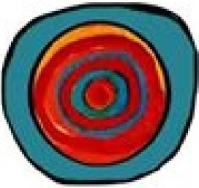             Bipersonale  Laerte Emme, Pietro Tagliabue                          “Sognando il mito”       INAUGURAZIONE 18 febbraio 2019-18:00-20.30, ViaPlinio, 37 MilanoCitofono mamo galleria  cortile internoDal18 Febbraio al 24 Febbraio 2019-ingressoliberoLa galleria è aperta tutti i giorni dalle16.30-19.00per infoeprenotazinitramite mail:galleriamamo@gmail.comMAMOGALLERIAValeria Modica